Wright and Associates Medical Logistics L.L.C.(WAML)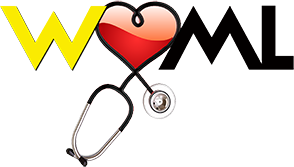 New Patient PacketWelcome to Wright and Associates Medical Logistics L.L.C.! We are excited to assist you.The goal of WAML is to provide quality and collaborative services to help individuals reach their highest potential through physical, emotional and spiritual guidance.Medication Refill PolicyMedications will be refilled at medication management appointments. Refills on medications outside of appointments will rarely be necessary. If they are necessary, patients are asked to request refills from their pharmacy.Providers will need a five day notice for all refill requests. If there is a missed appointment, medication will be refilled until the next scheduled appointment except for controlled substances (simulants). The next scheduled appointment needs to be within 30 days of the refill. No additional refills will be granted until patient is seen in the office for an appointment. Notification of scheduled clinic closings will be posted in the clinic to allow patients to make arrangements for refills prior to the clinic closingI have read and agree to the Medication Refill Policy________________________________________           _____________                 Patient/Guardian Signature                                          DateHoliday ScheduleThe clinic will be closed for all major holidays and additional days below:New Year’s Eve and New Year’s DayMartin Luther King Jr Memorial DayIndependence DayLabor DayThanksgiving Day and the day after ThanksgivingChristmas Eve closing at noonChristmas Day and December 26th Clinic Closing PolicyIn the event of inclement weather, please watch the local news for the list of local closings.  The clinic will follow local schools closing policies. A sign will be posted in the office, notifying patients of any other scheduled clinic closings.Emergency PolicyWAML does not provide emergency services. In the event of a medical or mental health emergencies patients are asked to call 911 or go to the Emergency Department.I have read and agree to the Clinic Closing and Emergency Policies_________________________________________      ________________          Patient/Guardian Signature			             DatePatient CommunicationPatients will call the clinic phone and leave a voicemail to request a returned call. Providers will return calls within 24 hours during regular office hours. Calls received after 3:00pm will be returned the following business day. Telephone messages will be checked during office hours only, Monday-Thursday, 7:30-4:00 pm and Fridays 7:30-11:30 pm prnIn the event of a provider’s absence phone calls may be returned by another provider in the office. Refills should be requested through the pharmacy.________________________________________          ____________            Patient/Guardian Signature                                           DatePatient DischargePatients will be discharged for 3 no show appointments. WAML holds the right to discharge patients if the company feels a discharge is warranted. Examples of situations that may warrant a discharge include, Failure to comply with the patient responsibilities. Any behavior that is disruptive to the clinic, staff or patients. If the clinic is unable to meet the level of care or scope of care the patient requires. I have read and agree to the patient discharge form______________________________________                   ________________            Patient/Guardian Signature                                                    DateCancellation or No-Show Policy
Cancellations need to be done at least 24 hours prior to patient appointment. One no-show or cancellation appointment will be allowed before patients will incur a charge of $30.00 per missed appointment without at least 24 hours notice.   Any patient with 3 no-show appointments will be discharged.I have read and agree to the Cancellation or No-Show policy___________________________________________           _____________                   Patient/Guardian Signature                                              DateNew Patient InformationPatient Name: ______________________________            Date: ______________Address: ___________________________________                ___________________________________                ___________________________________Billing Address (if different): ____________________________________________Phone Number: (_______)_____________________________ Detailed voicemail can be left Yes/NoCell Phone Number: (_______)__________________________  Detailed voicemail can be left Yes/NoDate of Birth: _____/______/_____Gender: _________________________Marital Status: (circle)  S  M  W  DSocial Security Number:  ______-______-______Race: __Native American or Alaska Native  ___Asian  ___Black         ___Native Hawaiian or Other Pacific Islander  ___White  ___RefuseEthnicity:  ___Hispanic  ___Non-Hispanic  ___RefusePreferred Language: __________________________________Primary Care Provider (PCP): _______________________________   PCP Phone Number: ____________Pharmacy:______________________________________________________Primary Insurance Holder’s Name: ___________________________   Date of Birth:___/___/___Relationship to Patient: _______________________________________________________Secondary Primary Insurance Holder’s Name: ____________________ Date of Birth:___/___/___Relationship to Patient: _______________________________________________________Employer/Position: ____________________________ Work Phone Number: _______________Under 19, Parent’s Name: ___________________________________________________Emergency Contact Person and relationship: _________________________________Emergency Contact Phone Number: _________________________I hereby give my permission to Wright and Associates Medical Logistics L.L.C. (WAML) to administer treatment as may be deemed necessary in the diagnosis and/or treatment of my condition. I hereby authorize my insurance benefits to be paid directly to WAML and the release of any information required by third party payers in claim processing and understand that I am financially responsible for any remaining balance.Patient/Guardian Signature: ____________________________________________If under 19 years of age social security number of parent/guardian:______-______-______ELECTION AND CONSENT FOR COMMUNICATIONS FORMI understand that Wright and Associates Medical Logistics L.L.C. does not and cannot guarantee the confidentiality of any voicemail messages or email communications and will not be liable for improper disclosure of confidential information and/or breaches in information caused by me or a third party.  I hereby voluntarily request and consent to communicate with my physician and/or office personnel via the following communication methods.This is to authorize and request that you provide a copy of the results of my procedure(s) to the following:_______________________	Primary care doctor	Other _______________________	Primary care doctor	Other Patient Signature				Patient Printed Name			DateIf Patient is a Minor, has a Legal Guardian or a Power of Attorney exists:Responsible Party Signature		                    Responsible Party Printed Name		                       DateNew Patient Medical FormName: ________________________________________   Date: _____________________Date of Birth: ______/______/______Medical and Mental Health Diagnoses: ________________________________________________________________________________________________________________________________________________________________________________________________________________________________________________________________________________________Surgeries: ____________________________________________________________________________________________________________________________________________________________________________________________________________________________________Medical Allergies: _________________________________________________________________Non-prescription Medications: _______________________________________________________________________________________________________________________________________________________________________________________________________________________Prescription Medications (Please include medication, dosage and times taken per day):_________________________________________________________________________________________________________________________________________________________________________________________________________________________________________________________________________________________________________________________________________FORM OF ACKNOWLEDGEMENTWright and Associates Medical Logistics L.L.C.RECEIPT OF NOTICE OF PRIVACY PRACTICESI acknowledge that I was offered a copy of the Wright and Associates Medical Logistics L.L.C. Notice of Privacy Practices effective July 31, 2017Printed Name		DateSignature of Patient/Parent/Legal Guardian		Relationship to PatientNote: If signed by someone other than the patient, we need written proof of your authority.DOCUMENTATION OF GOOD FAITH EFFORT____ Attempted to distribute the Notice of Privacy Practices to the patient/parent/legal guardian, but the patient/parent/legal guardian declined to acknowledge the receipt of the Notice of Privacy Practices.____ Patient/parent/legal guardian stated they had already received the Notice of Privacy Practices.____ The Notice of Privacy Practices was mailed to the patient/parent/legal guardian.Witness							DateNotification of Duty to Warn PolicyDuty to WarnThe duty to warn arises when a patient has communicated an explicit threat of imminent serious physical harm or death to a clearly identified or identifiable victim or victims, and the patient has the apparent intent and ability to carry out such a threat.As mental health practitioners, it is our obligation to warn any identifiable victim. I have read the Duty to Warn policy            _______________________________            ___________                 Signature/Guardian                                 DateNotification of Mandatory Reporting PolicyAs healthcare providers, any suspicion of physical, emotional, or sexual abuse or neglect will be reported to Adult or Child Protective Services. I have read the Mandatory reporting policy.____________________________________              ______________           Signature/Guardian                                                       DateFinancial Agreement Form Thank you for choosing us as your psychiatric care provider. We are committed to providing you with qualify and affordable mental health care. Some patients have had questions regarding patient and insurance responsibility for services provided, we have developed a payment policy.Please read and sign the policy. Please ask any questions that may arise. A copy can be provided to upon your request. Insurance: We participate in most insurance plans. If you are not insured by a plan we are in business with, payment in full is expected at each visit. If you are insured by an insurance plan we are in business with but do not have an up-to-date insurance card, payment in full is required until we can verify your insurance benefits. Knowing your insurance benefits is your responsibility. Please contact your insurance plan with any questions regarding your coverage. Copayments and deductibles: All copays and deductibles must be paid prior to your appointment. This arrangement is part of your contract with your insurance company. Failure on our part to collect copays and deductibles is considered fraud. We want to ensure we are upholding the law, so please ensure you come with your copay or deductible at each visit. Non-Covered Services: Please be aware that some and perhaps all services could be considered non-covered, unreasonable, or unnecessary by other insurers. You are responsible for payment in full of any services provided regardless if these services are covered by your insurance. Proof of Insurance: All participants must complete our patient information form before seeing the provider. We must obtain a copy of your driver’s license and valid insurance card to provide proof of insurance. If you fail to provide the correct insurance information in a timely manner. You may be responsible for the balance of a claim. Claims Submission: We will submit your claims and assist you in any way we reasonably can to help get your claims paid. Your insurance company may need you to supply certain information directly. It is your responsibility to comply with their request. Please be aware that the balance of your claim is your responsibility whether or not the insurance company pays for the claim. Your insurance benefit is a contract between you and your insurance company. Coverage Charges: If your insurance changes please contact the office before your next visit so we can make the appropriate changes and help you receive your maximum benefits. If your insurance company does not pay for services in 45 days, the balance will automatically be billed to you. Nonpayment: If your account is over 90 days past due, you will receive a letter stating that you have 20 days to pay your account in full. Partial payments will not be accepted unless an agreements has been made with Collaborative Psych Practitioners. Please be aware that if a balance remains unpaid, we may refer your account to a collection agency and you and your immediate family members may be discharged. If this is to occur you will be notified by certified mail to find alternative psychiatric care. During the 30 day period our providers will only be able to treat you on an emergency basis. Missed appointments: Our policy is to charge you for missed appointments without notice and those appointments canceled without 24 hours notice. These charges will be your responsibility and billed directly to you. Please help us serve you better by keeping your regularly scheduled appointment. Our practice is committed to providing the best treatment to our patients. Our prices are representative of the usual and customary charges in our area. Thank you and please contact the office with any questions. I have read and understand the payment policy and agree to the guidelines listed above. __________________________________________              ___________________                 Signatures of patient/guardian                                                     DateAUTHORIZATION FORMAUTHORIZATION TO USE AND/OR DISCLOSE PROTECTED HEALTH INFORMATION Authorization for Release.  The undersigned hereby authorizes Wright and Associates Medical Logistics L.L.C. and its employees to use and/or disclose to: 																																	For the following purpose(s) (may state “per my request”): 																																The following health information:	Entire medical record	Entire medical record, excluding:	Health information relating to testing, diagnosis, and/or treatment for HIV (AIDS virus)	Health information relating to sexually transmitted diseases	Mental health records	Drug and/or alcohol abuse records	Other (specify) 									 Authorization to Release/Transfer.  The undersigned hereby authorizes 					         to release the following health information to Wright and Associates Medical Logistics L.L.C. and its employees for the purpose of continuation of my medical/surgical care:	Entire medical record	Entire medical record, excluding:	Health information relating to testing, diagnosis, and/or treatment for HIV (AIDS virus)	Health information relating to sexually transmitted diseases	Mental health records	Drug and/or alcohol abuse records	Other (specify) 										Conditions.   We may not condition your right to receive health care services from us upon your signing this authorization. However, if the treatment to be provided is for research purposes, your failure to sign this authorization will prevent us from providing such treatment.Further Uses and Disclosures.  When we use or disclose your health information as you have instructed us in this authorization, we do not have the ability to monitor whether your health information may be further used or disclosed by such parties.   In such a situation, your disclosed health information may no longer be protected by Federal and State privacy laws.Expiration.  This authorization shall expire upon the earlier of __________________ or twelve (12) months from the date of this authorization.  After the expiration date, we will need to obtain a new authorization from you if required by law.Revocation.   You have the right to revoke this authorization at any time by providing us with written notice by certified mail or hand delivery to the following address:   Wright and Associates Medical Logistics L.L.C.ATTN: Nakia R. Littlejohn200 Main Street, Unit 1 and 2Weaver, Alabama 36277When we receive your revocation, we will immediately stop using and disclosing the health information you authorized us to use and disclose in this authorization form. Your revocation shall not apply to those uses and discloses we made on your behalf pursuant to this authorization prior to the time we received your written revocation.PRINTED PATIENT NAME				PATIENT ACCOUNT NUMBER (IF KNOWN)SIGNATURE OF PATIENT OR GUARDIAN		DATE	*NOTE: IF SIGNED BY SOMEONE OTHER THAN THE PATIENT, WE MUST HAVE WRITTEN PROOF OF HIS/HER AUTHORITY.1. Primary Number: _________________    ___Home   ___Work   ___Mobile   ___ Other    ___ Doctor name and appointment information    ___ Test results    ___ Appointment instructions    ___ Billing information2. Secondary Number: _________________    ___Home   ___Work   ___Mobile   ___ Other    ___ Doctor name and appointment information    ___ Test results    ___ Appointment instructions    ___ Billing information3. Tertiary Number: _________________    ___Home   ___Work   ___Mobile   ___ Other    ___ Doctor name and appointment information    ___ Test results    ___ Appointment instructions    ___ Billing information4. Primary Email Address: _________________    ___Home   ___Work   ___ Other    ___ Appointment instructions